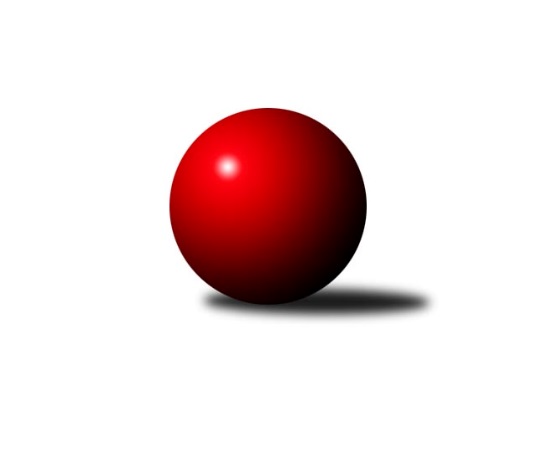 Č.17Ročník 2010/2011	2.5.2024 Meziokresní přebor-Bruntál, Opava 2010/2011Statistika 17. kolaTabulka družstev:		družstvo	záp	výh	rem	proh	skore	sety	průměr	body	plné	dorážka	chyby	1.	TJ Jiskra Rýmařov ˝C˝	26	22	0	4	196 : 64 	(143.5 : 64.5)	1598	44	1111	487	24.3	2.	KK Jiskra Rýmařov ˝B˝	26	20	0	6	182 : 78 	(138.0 : 70.0)	1613	40	1119	493	22.1	3.	TJ Kovohutě Břidličná ˝D˝	26	20	0	6	170 : 90 	(123.0 : 85.0)	1577	40	1103	474	26.8	4.	TJ Horní Benešov ˝D˝	26	17	0	9	165 : 95 	(124.5 : 83.5)	1613	34	1125	488	27.5	5.	TJ Sokol Chvalíkovice ˝B˝	26	17	0	9	153 : 107 	(117.0 : 90.0)	1587	34	1103	484	26	6.	RSKK Raciborz	26	16	1	9	163 : 97 	(122.5 : 81.5)	1579	33	1100	479	31.2	7.	TJ  Krnov ˝C˝	26	14	0	12	136 : 124 	(104.5 : 99.5)	1567	28	1102	465	38.2	8.	TJ Jiskra Rýmařov˝D˝	26	12	1	13	127 : 133 	(96.0 : 112.0)	1542	25	1090	451	33.2	9.	TJ Kovohutě Břidličná ˝C˝	26	12	0	14	117 : 143 	(93.0 : 115.0)	1546	24	1087	459	32.6	10.	TJ Opava ˝D˝	26	10	0	16	94 : 166 	(78.0 : 130.0)	1509	20	1074	436	38.8	11.	TJ Opava ˝E˝	26	9	0	17	99 : 161 	(87.0 : 121.0)	1512	18	1072	440	37.2	12.	KK Minerva Opava ˝C˝	26	7	0	19	91 : 169 	(85.0 : 123.0)	1495	14	1058	437	34.3	13.	KK PEPINO Bruntál ˝B˝	26	3	0	23	66 : 194 	(68.0 : 140.0)	1468	6	1052	416	43.3	14.	TJ Horní Benešov ˝F˝	26	2	0	24	61 : 199 	(67.0 : 132.0)	1398	4	1007	391	59.5Tabulka doma:		družstvo	záp	výh	rem	proh	skore	sety	průměr	body	maximum	minimum	1.	TJ Jiskra Rýmařov ˝C˝	13	12	0	1	101 : 29 	(75.5 : 28.5)	1688	24	1757	1609	2.	RSKK Raciborz	13	10	0	3	90 : 40 	(66.0 : 38.0)	1565	20	1673	1468	3.	KK Jiskra Rýmařov ˝B˝	13	10	0	3	89 : 41 	(66.0 : 38.0)	1696	20	1728	1663	4.	TJ Sokol Chvalíkovice ˝B˝	13	10	0	3	89 : 41 	(65.0 : 38.0)	1575	20	1648	1357	5.	TJ Kovohutě Břidličná ˝D˝	13	10	0	3	88 : 42 	(63.0 : 41.0)	1614	20	1669	1562	6.	TJ Horní Benešov ˝D˝	13	9	0	4	82 : 48 	(65.5 : 38.5)	1650	18	1735	1539	7.	TJ  Krnov ˝C˝	13	8	0	5	73 : 57 	(54.0 : 50.0)	1480	16	1560	1365	8.	TJ Jiskra Rýmařov˝D˝	13	7	1	5	63 : 67 	(47.0 : 57.0)	1627	15	1696	1548	9.	TJ Opava ˝E˝	13	7	0	6	61 : 69 	(52.5 : 51.5)	1558	14	1627	1461	10.	TJ Kovohutě Břidličná ˝C˝	13	6	0	7	60 : 70 	(52.5 : 51.5)	1566	12	1606	1518	11.	TJ Opava ˝D˝	13	5	0	8	43 : 87 	(37.5 : 66.5)	1532	10	1598	1482	12.	KK Minerva Opava ˝C˝	13	4	0	9	45 : 85 	(43.0 : 61.0)	1603	8	1673	1572	13.	KK PEPINO Bruntál ˝B˝	13	1	0	12	32 : 98 	(35.5 : 68.5)	1388	2	1450	1277	14.	TJ Horní Benešov ˝F˝	13	0	0	13	30 : 100 	(30.5 : 65.5)	1495	0	1575	1358Tabulka venku:		družstvo	záp	výh	rem	proh	skore	sety	průměr	body	maximum	minimum	1.	TJ Jiskra Rýmařov ˝C˝	13	10	0	3	95 : 35 	(68.0 : 36.0)	1600	20	1729	1427	2.	KK Jiskra Rýmařov ˝B˝	13	10	0	3	93 : 37 	(72.0 : 32.0)	1620	20	1820	1524	3.	TJ Kovohutě Břidličná ˝D˝	13	10	0	3	82 : 48 	(60.0 : 44.0)	1583	20	1714	1468	4.	TJ Horní Benešov ˝D˝	13	8	0	5	83 : 47 	(59.0 : 45.0)	1613	16	1728	1505	5.	TJ Sokol Chvalíkovice ˝B˝	13	7	0	6	64 : 66 	(52.0 : 52.0)	1589	14	1730	1449	6.	RSKK Raciborz	13	6	1	6	73 : 57 	(56.5 : 43.5)	1581	13	1717	1402	7.	TJ  Krnov ˝C˝	13	6	0	7	63 : 67 	(50.5 : 49.5)	1578	12	1734	1494	8.	TJ Kovohutě Břidličná ˝C˝	13	6	0	7	57 : 73 	(40.5 : 63.5)	1551	12	1656	1402	9.	TJ Jiskra Rýmařov˝D˝	13	5	0	8	64 : 66 	(49.0 : 55.0)	1542	10	1636	1439	10.	TJ Opava ˝D˝	13	5	0	8	51 : 79 	(40.5 : 63.5)	1510	10	1666	1411	11.	KK Minerva Opava ˝C˝	13	3	0	10	46 : 84 	(42.0 : 62.0)	1482	6	1628	1228	12.	TJ Opava ˝E˝	13	2	0	11	38 : 92 	(34.5 : 69.5)	1511	4	1651	1406	13.	KK PEPINO Bruntál ˝B˝	13	2	0	11	34 : 96 	(32.5 : 71.5)	1478	4	1587	1323	14.	TJ Horní Benešov ˝F˝	13	2	0	11	31 : 99 	(36.5 : 66.5)	1407	4	1581	1096Tabulka podzimní části:		družstvo	záp	výh	rem	proh	skore	sety	průměr	body	doma	venku	1.	TJ Jiskra Rýmařov ˝C˝	13	10	0	3	94 : 36 	(73.5 : 30.5)	1579	20 	7 	0 	0 	3 	0 	3	2.	TJ Kovohutě Břidličná ˝D˝	13	10	0	3	81 : 49 	(58.0 : 46.0)	1591	20 	5 	0 	1 	5 	0 	2	3.	RSKK Raciborz	13	9	1	3	87 : 43 	(61.5 : 42.5)	1590	19 	5 	0 	1 	4 	1 	2	4.	TJ Horní Benešov ˝D˝	13	9	0	4	83 : 47 	(61.5 : 42.5)	1606	18 	4 	0 	3 	5 	0 	1	5.	TJ Sokol Chvalíkovice ˝B˝	13	9	0	4	76 : 54 	(57.0 : 46.0)	1568	18 	5 	0 	1 	4 	0 	3	6.	TJ Jiskra Rýmařov˝D˝	13	8	1	4	75 : 55 	(49.5 : 54.5)	1577	17 	5 	1 	1 	3 	0 	3	7.	KK Jiskra Rýmařov ˝B˝	13	8	0	5	79 : 51 	(65.0 : 39.0)	1608	16 	4 	0 	2 	4 	0 	3	8.	TJ  Krnov ˝C˝	13	7	0	6	74 : 56 	(54.5 : 49.5)	1578	14 	4 	0 	2 	3 	0 	4	9.	TJ Opava ˝D˝	13	6	0	7	50 : 80 	(43.0 : 61.0)	1550	12 	4 	0 	3 	2 	0 	4	10.	TJ Opava ˝E˝	13	4	0	9	49 : 81 	(45.0 : 59.0)	1520	8 	3 	0 	4 	1 	0 	5	11.	TJ Kovohutě Břidličná ˝C˝	13	4	0	9	48 : 82 	(38.0 : 66.0)	1560	8 	3 	0 	4 	1 	0 	5	12.	KK Minerva Opava ˝C˝	13	3	0	10	43 : 87 	(43.0 : 61.0)	1545	6 	2 	0 	4 	1 	0 	6	13.	TJ Horní Benešov ˝F˝	13	2	0	11	39 : 91 	(40.0 : 63.0)	1380	4 	0 	0 	6 	2 	0 	5	14.	KK PEPINO Bruntál ˝B˝	13	1	0	12	32 : 98 	(37.5 : 66.5)	1479	2 	0 	0 	7 	1 	0 	5Tabulka jarní části:		družstvo	záp	výh	rem	proh	skore	sety	průměr	body	doma	venku	1.	KK Jiskra Rýmařov ˝B˝	13	12	0	1	103 : 27 	(73.0 : 31.0)	1635	24 	6 	0 	1 	6 	0 	0 	2.	TJ Jiskra Rýmařov ˝C˝	13	12	0	1	102 : 28 	(70.0 : 34.0)	1652	24 	5 	0 	1 	7 	0 	0 	3.	TJ Kovohutě Břidličná ˝D˝	13	10	0	3	89 : 41 	(65.0 : 39.0)	1576	20 	5 	0 	2 	5 	0 	1 	4.	TJ Horní Benešov ˝D˝	13	8	0	5	82 : 48 	(63.0 : 41.0)	1633	16 	5 	0 	1 	3 	0 	4 	5.	TJ Sokol Chvalíkovice ˝B˝	13	8	0	5	77 : 53 	(60.0 : 44.0)	1623	16 	5 	0 	2 	3 	0 	3 	6.	TJ Kovohutě Břidličná ˝C˝	13	8	0	5	69 : 61 	(55.0 : 49.0)	1553	16 	3 	0 	3 	5 	0 	2 	7.	RSKK Raciborz	13	7	0	6	76 : 54 	(61.0 : 39.0)	1596	14 	5 	0 	2 	2 	0 	4 	8.	TJ  Krnov ˝C˝	13	7	0	6	62 : 68 	(50.0 : 50.0)	1548	14 	4 	0 	3 	3 	0 	3 	9.	TJ Opava ˝E˝	13	5	0	8	50 : 80 	(42.0 : 62.0)	1524	10 	4 	0 	2 	1 	0 	6 	10.	TJ Jiskra Rýmařov˝D˝	13	4	0	9	52 : 78 	(46.5 : 57.5)	1545	8 	2 	0 	4 	2 	0 	5 	11.	KK Minerva Opava ˝C˝	13	4	0	9	48 : 82 	(42.0 : 62.0)	1488	8 	2 	0 	5 	2 	0 	4 	12.	TJ Opava ˝D˝	13	4	0	9	44 : 86 	(35.0 : 69.0)	1504	8 	1 	0 	5 	3 	0 	4 	13.	KK PEPINO Bruntál ˝B˝	13	2	0	11	34 : 96 	(30.5 : 73.5)	1463	4 	1 	0 	5 	1 	0 	6 	14.	TJ Horní Benešov ˝F˝	13	0	0	13	22 : 108 	(27.0 : 69.0)	1485	0 	0 	0 	7 	0 	0 	6 Zisk bodů pro družstvo:		jméno hráče	družstvo	body	zápasy	v %	dílčí body	sety	v %	1.	Miloslav  Petrů 	TJ Horní Benešov ˝D˝ 	26	/	17	(76%)		/		(%)	2.	Pavel Přikryl 	TJ Jiskra Rýmařov˝D˝ 	26	/	17	(76%)		/		(%)	3.	Maciej Basista 	RSKK Raciborz 	25	/	16	(78%)		/		(%)	4.	Pavel Vládek 	TJ Kovohutě Břidličná ˝D˝ 	25	/	17	(74%)		/		(%)	5.	Jaroslav Lakomý 	TJ  Krnov ˝C˝ 	24	/	17	(71%)		/		(%)	6.	Josef Matušek 	TJ Jiskra Rýmařov˝D˝ 	24	/	17	(71%)		/		(%)	7.	Martin Mikeska 	KK Jiskra Rýmařov ˝B˝ 	23	/	16	(72%)		/		(%)	8.	Roman Beinhauer 	TJ Sokol Chvalíkovice ˝B˝ 	22	/	13	(85%)		/		(%)	9.	Petr Chlachula 	TJ Jiskra Rýmařov ˝C˝ 	22	/	14	(79%)		/		(%)	10.	Josef Klapetek 	TJ Opava ˝E˝ 	22	/	15	(73%)		/		(%)	11.	Ivo Mrhal st.	TJ Kovohutě Břidličná ˝D˝ 	22	/	16	(69%)		/		(%)	12.	Petr Kozák 	TJ Horní Benešov ˝D˝ 	22	/	17	(65%)		/		(%)	13.	Jaromír Čech 	TJ  Krnov ˝C˝ 	21	/	15	(70%)		/		(%)	14.	Mariusz Gierczak 	RSKK Raciborz 	20	/	14	(71%)		/		(%)	15.	Romana Valová 	TJ Jiskra Rýmařov ˝C˝ 	20	/	15	(67%)		/		(%)	16.	Vladimír Kostka 	TJ Sokol Chvalíkovice ˝B˝ 	20	/	15	(67%)		/		(%)	17.	Ota Pidima 	TJ Kovohutě Břidličná ˝D˝ 	20	/	16	(63%)		/		(%)	18.	Miroslava Paulerová 	TJ Jiskra Rýmařov ˝C˝ 	19	/	12	(79%)		/		(%)	19.	Miroslav Petřek st.	TJ Horní Benešov ˝F˝ 	18	/	12	(75%)		/		(%)	20.	Josef Mikeska 	KK Jiskra Rýmařov ˝B˝ 	18	/	14	(64%)		/		(%)	21.	Josef Václavík 	TJ Kovohutě Břidličná ˝D˝ 	18	/	14	(64%)		/		(%)	22.	Miroslava Hendrychová 	TJ Opava ˝D˝ 	18	/	17	(53%)		/		(%)	23.	Michal Ihnát 	KK Jiskra Rýmařov ˝B˝ 	16	/	12	(67%)		/		(%)	24.	Jaroslav Horáček 	KK Jiskra Rýmařov ˝B˝ 	16	/	13	(62%)		/		(%)	25.	Jaroslav Zelinka 	TJ Kovohutě Břidličná ˝C˝ 	16	/	15	(53%)		/		(%)	26.	Jiří Chylík 	TJ  Krnov ˝C˝ 	16	/	17	(47%)		/		(%)	27.	Marek Hampl 	TJ Jiskra Rýmařov ˝C˝ 	15	/	10	(75%)		/		(%)	28.	Jaromír  Hendrych ml. 	TJ Horní Benešov ˝F˝ 	14	/	9	(78%)		/		(%)	29.	Antonín Hendrych 	TJ Sokol Chvalíkovice ˝B˝ 	14	/	11	(64%)		/		(%)	30.	Zdenek Hudec 	KK PEPINO Bruntál ˝B˝ 	14	/	11	(64%)		/		(%)	31.	Dalibor Krejčiřík 	TJ Sokol Chvalíkovice ˝B˝ 	14	/	12	(58%)		/		(%)	32.	Vladislav Kobelár 	TJ Opava ˝E˝ 	14	/	13	(54%)		/		(%)	33.	Lubomír Bičík 	KK Minerva Opava ˝C˝ 	14	/	14	(50%)		/		(%)	34.	Pavel Veselka 	TJ Kovohutě Břidličná ˝C˝ 	14	/	14	(50%)		/		(%)	35.	Petr Daranský 	TJ  Krnov ˝C˝ 	14	/	15	(47%)		/		(%)	36.	Petr Domčík 	TJ Jiskra Rýmařov˝D˝ 	14	/	15	(47%)		/		(%)	37.	Jan Strnadel 	KK Minerva Opava ˝C˝ 	14	/	15	(47%)		/		(%)	38.	Anna Dosedělová 	TJ Kovohutě Břidličná ˝C˝ 	14	/	16	(44%)		/		(%)	39.	David Láčík 	TJ Horní Benešov ˝D˝ 	13	/	12	(54%)		/		(%)	40.	Miroslav Langer 	TJ Jiskra Rýmařov˝D˝ 	13	/	14	(46%)		/		(%)	41.	Zdeněk Janák 	TJ Horní Benešov ˝D˝ 	12	/	12	(50%)		/		(%)	42.	František Habrman 	TJ Kovohutě Břidličná ˝C˝ 	12	/	13	(46%)		/		(%)	43.	Pavla Hendrychová 	TJ Opava ˝D˝ 	12	/	17	(35%)		/		(%)	44.	Pavel Jašek 	TJ Opava ˝D˝ 	12	/	17	(35%)		/		(%)	45.	Marek Prusicki 	RSKK Raciborz 	11	/	12	(46%)		/		(%)	46.	Olga Kiziridisová 	KK PEPINO Bruntál ˝B˝ 	10	/	9	(56%)		/		(%)	47.	Jiří Polášek 	TJ Jiskra Rýmařov ˝C˝ 	10	/	9	(56%)		/		(%)	48.	Cezary Koczorski 	RSKK Raciborz 	10	/	12	(42%)		/		(%)	49.	Dariusz Jaszewski 	RSKK Raciborz 	9	/	8	(56%)		/		(%)	50.	Štěpán Charník 	KK Jiskra Rýmařov ˝B˝ 	9	/	10	(45%)		/		(%)	51.	Jaromír Hendrych 	TJ Opava ˝D˝ 	9	/	16	(28%)		/		(%)	52.	Martin Chalupa 	KK Minerva Opava ˝C˝ 	8	/	11	(36%)		/		(%)	53.	Milan Franer 	TJ Opava ˝E˝ 	6	/	5	(60%)		/		(%)	54.	Milan Milián 	KK PEPINO Bruntál ˝B˝ 	6	/	8	(38%)		/		(%)	55.	Richard Janalík 	KK PEPINO Bruntál ˝B˝ 	6	/	9	(33%)		/		(%)	56.	Hana Heiserová 	KK Minerva Opava ˝C˝ 	6	/	10	(30%)		/		(%)	57.	Lubomír Khýr 	TJ Kovohutě Břidličná ˝C˝ 	6	/	11	(27%)		/		(%)	58.	Jan Mlčák 	KK PEPINO Bruntál ˝B˝ 	6	/	12	(25%)		/		(%)	59.	Karel Michalka 	TJ Opava ˝E˝ 	5	/	14	(18%)		/		(%)	60.	Věra Tomanová 	KK Jiskra Rýmařov ˝B˝ 	4	/	3	(67%)		/		(%)	61.	Sabina Trulejová 	TJ Sokol Chvalíkovice ˝B˝ 	4	/	5	(40%)		/		(%)	62.	Jiří Novák 	TJ Opava ˝E˝ 	4	/	8	(25%)		/		(%)	63.	Michal Krejčiřík 	TJ Horní Benešov ˝F˝ 	4	/	9	(22%)		/		(%)	64.	Vilibald Marker 	TJ Opava ˝E˝ 	4	/	9	(22%)		/		(%)	65.	Milan Volf 	KK PEPINO Bruntál ˝B˝ 	4	/	11	(18%)		/		(%)	66.	Kamil Zákoutský 	TJ Horní Benešov ˝F˝ 	3	/	12	(13%)		/		(%)	67.	Stanislav Horák 	TJ Jiskra Rýmařov ˝C˝ 	2	/	1	(100%)		/		(%)	68.	Lukasz Pawelek 	RSKK Raciborz 	2	/	1	(100%)		/		(%)	69.	David Stromský 	KK Minerva Opava ˝C˝ 	2	/	2	(50%)		/		(%)	70.	Miroslav Nosek 	TJ Sokol Chvalíkovice ˝B˝ 	2	/	2	(50%)		/		(%)	71.	Patricie Šrámková 	TJ Horní Benešov ˝F˝ 	2	/	4	(25%)		/		(%)	72.	Zbyněk Tesař 	TJ Horní Benešov ˝D˝ 	2	/	5	(20%)		/		(%)	73.	Stanislav Troják 	KK Minerva Opava ˝C˝ 	2	/	6	(17%)		/		(%)	74.	Jiří Spevák 	TJ Horní Benešov ˝F˝ 	2	/	6	(17%)		/		(%)	75.	Marta Andrejčáková 	KK Minerva Opava ˝C˝ 	2	/	8	(13%)		/		(%)	76.	Vojtěch Orlík 	TJ Sokol Chvalíkovice ˝B˝ 	2	/	8	(13%)		/		(%)	77.	Beáta Jašková 	TJ Opava ˝D˝ 	0	/	1	(0%)		/		(%)	78.	Nikolas Košík 	TJ Horní Benešov ˝F˝ 	0	/	1	(0%)		/		(%)	79.	Jiří Holáň 	KK Minerva Opava ˝C˝ 	0	/	1	(0%)		/		(%)	80.	Roman Skácel 	TJ Horní Benešov ˝D˝ 	0	/	1	(0%)		/		(%)	81.	Vítězslav Kadlec 	TJ  Krnov ˝C˝ 	0	/	1	(0%)		/		(%)	82.	Vlastimil Trulej 	TJ Sokol Chvalíkovice ˝B˝ 	0	/	2	(0%)		/		(%)	83.	Vladimír Klein 	TJ Opava ˝E˝ 	0	/	3	(0%)		/		(%)	84.	Jitka Kovalová 	TJ  Krnov ˝C˝ 	0	/	3	(0%)		/		(%)	85.	Josef Příhoda 	KK PEPINO Bruntál ˝B˝ 	0	/	3	(0%)		/		(%)	86.	Dominik Tesař 	TJ Horní Benešov ˝D˝ 	0	/	4	(0%)		/		(%)	87.	Michal Vavrák 	TJ Horní Benešov ˝F˝ 	0	/	4	(0%)		/		(%)	88.	Daniel Košík 	TJ Horní Benešov ˝F˝ 	0	/	4	(0%)		/		(%)	89.	František Pončík 	TJ Kovohutě Břidličná ˝D˝ 	0	/	4	(0%)		/		(%)	90.	Magdalena Soroka 	RSKK Raciborz 	0	/	5	(0%)		/		(%)	91.	Vladislav Vavrák 	TJ Horní Benešov ˝F˝ 	0	/	6	(0%)		/		(%)	92.	Jaromír Návrat 	TJ Jiskra Rýmařov˝D˝ 	0	/	6	(0%)		/		(%)	93.	Vladislava Kubáčová 	KK PEPINO Bruntál ˝B˝ 	0	/	8	(0%)		/		(%)Průměry na kuželnách:		kuželna	průměr	plné	dorážka	chyby	výkon na hráče	1.	KK Jiskra Rýmařov, 1-4	1645	1143	502	28.7	(411.4)	2.	Minerva Opava, 1-2	1617	1127	489	28.1	(404.3)	3.	 Horní Benešov, 1-4	1581	1111	469	34.9	(395.3)	4.	TJ Kovohutě Břidličná, 1-2	1568	1097	471	30.2	(392.2)	5.	TJ Opava, 1-4	1553	1096	457	37.9	(388.5)	6.	RSKK Raciborz, 1-4	1544	1085	459	36.9	(386.1)	7.	TJ Sokol Chvalíkovice, 1-2	1514	1071	442	30.1	(378.6)	8.	TJ Krnov, 1-2	1472	1044	427	40.3	(368.1)	9.	KK Pepino Bruntál, 1-2	1424	1012	411	42.6	(356.0)Nejlepší výkony na kuželnách:KK Jiskra Rýmařov, 1-4TJ Jiskra Rýmařov ˝C˝	1757	6. kolo	Petr Chlachula 	TJ Jiskra Rýmařov ˝C˝	493	6. koloKK Jiskra Rýmařov ˝B˝	1735	8. kolo	Martin Mikeska 	KK Jiskra Rýmařov ˝B˝	478	9. koloTJ  Krnov ˝C˝	1734	3. kolo	Martin Mikeska 	KK Jiskra Rýmařov ˝B˝	465	8. koloTJ Jiskra Rýmařov ˝C˝	1732	2. kolo	Miroslava Paulerová 	TJ Jiskra Rýmařov ˝C˝	465	12. koloKK Jiskra Rýmařov ˝B˝	1728	9. kolo	Maciej Basista 	RSKK Raciborz	464	3. koloTJ Jiskra Rýmařov ˝C˝	1722	16. kolo	Pavel Přikryl 	TJ Jiskra Rýmařov˝D˝	461	3. koloRSKK Raciborz	1717	3. kolo	Štěpán Charník 	KK Jiskra Rýmařov ˝B˝	456	7. koloKK Jiskra Rýmařov ˝B˝	1715	15. kolo	Pavel Přikryl 	TJ Jiskra Rýmařov˝D˝	453	15. koloTJ Kovohutě Břidličná ˝D˝	1714	7. kolo	Jiří Chylík 	TJ  Krnov ˝C˝	452	3. koloTJ Horní Benešov ˝D˝	1708	16. kolo	Pavel Vládek 	TJ Kovohutě Břidličná ˝D˝	451	7. koloMinerva Opava, 1-2TJ Horní Benešov ˝D˝	1728	13. kolo	Zdeněk Janák 	TJ Horní Benešov ˝D˝	467	13. koloTJ Sokol Chvalíkovice ˝B˝	1717	9. kolo	Jan Strnadel 	KK Minerva Opava ˝C˝	455	9. koloKK Minerva Opava ˝C˝	1660	9. kolo	Roman Beinhauer 	TJ Sokol Chvalíkovice ˝B˝	443	9. koloTJ Kovohutě Břidličná ˝C˝	1656	16. kolo	David Láčík 	TJ Horní Benešov ˝D˝	437	13. koloTJ Opava ˝D˝	1632	14. kolo	František Habrman 	TJ Kovohutě Břidličná ˝C˝	434	16. koloKK Minerva Opava ˝C˝	1623	4. kolo	Jaroslav Zelinka 	TJ Kovohutě Břidličná ˝C˝	434	16. koloKK Minerva Opava ˝C˝	1622	16. kolo	Pavel Jašek 	TJ Opava ˝D˝	431	14. koloTJ Jiskra Rýmařov ˝C˝	1613	11. kolo	Petr Kozák 	TJ Horní Benešov ˝D˝	431	13. koloKK Minerva Opava ˝C˝	1610	13. kolo	Lubomír Bičík 	KK Minerva Opava ˝C˝	430	4. koloTJ  Krnov ˝C˝	1602	6. kolo	Antonín Hendrych 	TJ Sokol Chvalíkovice ˝B˝	428	9. kolo Horní Benešov, 1-4TJ Horní Benešov ˝D˝	1720	12. kolo	Zdeněk Janák 	TJ Horní Benešov ˝D˝	463	12. koloKK Jiskra Rýmařov ˝B˝	1693	4. kolo	Roman Beinhauer 	TJ Sokol Chvalíkovice ˝B˝	457	1. koloTJ Horní Benešov ˝D˝	1687	8. kolo	Petr Kozák 	TJ Horní Benešov ˝D˝	450	8. koloRSKK Raciborz	1681	5. kolo	Martin Mikeska 	KK Jiskra Rýmařov ˝B˝	448	4. koloTJ Horní Benešov ˝D˝	1675	15. kolo	Miroslav Petřek st.	TJ Horní Benešov ˝F˝	447	9. koloTJ Sokol Chvalíkovice ˝B˝	1669	1. kolo	Josef Mikeska 	KK Jiskra Rýmařov ˝B˝	447	4. koloTJ Kovohutě Břidličná ˝D˝	1661	9. kolo	Zdeněk Janák 	TJ Horní Benešov ˝D˝	446	15. koloKK Jiskra Rýmařov ˝B˝	1650	10. kolo	David Láčík 	TJ Horní Benešov ˝D˝	446	8. koloTJ Kovohutě Břidličná ˝D˝	1644	15. kolo	Petr Kozák 	TJ Horní Benešov ˝D˝	438	17. koloTJ Horní Benešov ˝D˝	1640	6. kolo	Martin Mikeska 	KK Jiskra Rýmařov ˝B˝	438	10. koloTJ Kovohutě Břidličná, 1-2TJ Kovohutě Břidličná ˝D˝	1676	5. kolo	Ota Pidima 	TJ Kovohutě Břidličná ˝D˝	442	5. koloTJ Kovohutě Břidličná ˝D˝	1633	10. kolo	Pavel Vládek 	TJ Kovohutě Břidličná ˝D˝	438	5. koloTJ Kovohutě Břidličná ˝D˝	1630	13. kolo	Petr Kozák 	TJ Horní Benešov ˝D˝	436	2. koloTJ Horní Benešov ˝D˝	1621	2. kolo	Vladimír Kostka 	TJ Sokol Chvalíkovice ˝B˝	436	17. koloTJ Kovohutě Břidličná ˝D˝	1617	6. kolo	Jaromír Hendrych 	TJ Opava ˝D˝	435	9. koloTJ Kovohutě Břidličná ˝D˝	1614	14. kolo	Jaroslav Lakomý 	TJ  Krnov ˝C˝	432	1. koloTJ Jiskra Rýmařov˝D˝	1613	7. kolo	Mariusz Gierczak 	RSKK Raciborz	432	11. koloTJ Kovohutě Břidličná ˝D˝	1608	2. kolo	Petr Domčík 	TJ Jiskra Rýmařov˝D˝	429	7. koloTJ Kovohutě Břidličná ˝C˝	1606	1. kolo	Jaromír Čech 	TJ  Krnov ˝C˝	428	8. koloTJ Kovohutě Břidličná ˝C˝	1604	17. kolo	Ota Pidima 	TJ Kovohutě Břidličná ˝D˝	422	2. koloTJ Opava, 1-4TJ Jiskra Rýmařov ˝C˝	1683	17. kolo	Miroslava Paulerová 	TJ Jiskra Rýmařov ˝C˝	457	17. koloTJ Jiskra Rýmařov˝D˝	1636	5. kolo	Josef Klapetek 	TJ Opava ˝E˝	449	17. koloTJ Jiskra Rýmařov ˝C˝	1631	5. kolo	Josef Matušek 	TJ Jiskra Rýmařov˝D˝	446	5. koloTJ Opava ˝E˝	1627	9. kolo	Josef Klapetek 	TJ Opava ˝E˝	442	3. koloTJ Horní Benešov ˝D˝	1612	7. kolo	Josef Klapetek 	TJ Opava ˝E˝	436	8. koloRSKK Raciborz	1608	9. kolo	Romana Valová 	TJ Jiskra Rýmařov ˝C˝	429	5. koloRSKK Raciborz	1602	7. kolo	Milan Franer 	TJ Opava ˝E˝	428	12. koloTJ Opava ˝D˝	1598	8. kolo	Maciej Basista 	RSKK Raciborz	427	7. koloTJ  Krnov ˝C˝	1597	12. kolo	Milan Franer 	TJ Opava ˝E˝	426	10. koloTJ Opava ˝E˝	1595	10. kolo	Ota Pidima 	TJ Kovohutě Břidličná ˝D˝	426	3. koloRSKK Raciborz, 1-4RSKK Raciborz	1673	12. kolo	Maciej Basista 	RSKK Raciborz	443	12. koloTJ Jiskra Rýmařov ˝C˝	1644	14. kolo	Maciej Basista 	RSKK Raciborz	439	2. koloTJ Sokol Chvalíkovice ˝B˝	1609	10. kolo	Maciej Basista 	RSKK Raciborz	434	16. koloRSKK Raciborz	1597	10. kolo	Maciej Basista 	RSKK Raciborz	434	4. koloRSKK Raciborz	1584	2. kolo	Mariusz Gierczak 	RSKK Raciborz	432	10. koloKK Jiskra Rýmařov ˝B˝	1563	2. kolo	Romana Valová 	TJ Jiskra Rýmařov ˝C˝	431	14. koloTJ Jiskra Rýmařov˝D˝	1556	16. kolo	Mariusz Gierczak 	RSKK Raciborz	428	12. koloRSKK Raciborz	1544	8. kolo	Maciej Basista 	RSKK Raciborz	425	14. koloRSKK Raciborz	1526	4. kolo	Vladimír Kostka 	TJ Sokol Chvalíkovice ˝B˝	421	10. koloTJ  Krnov ˝C˝	1526	4. kolo	Martin Mikeska 	KK Jiskra Rýmařov ˝B˝	420	2. koloTJ Sokol Chvalíkovice, 1-2TJ Sokol Chvalíkovice ˝B˝	1628	14. kolo	Roman Beinhauer 	TJ Sokol Chvalíkovice ˝B˝	447	16. koloTJ Horní Benešov ˝D˝	1619	14. kolo	Roman Beinhauer 	TJ Sokol Chvalíkovice ˝B˝	443	4. koloTJ Sokol Chvalíkovice ˝B˝	1612	13. kolo	Vladimír Kostka 	TJ Sokol Chvalíkovice ˝B˝	437	14. koloTJ Sokol Chvalíkovice ˝B˝	1607	4. kolo	Roman Beinhauer 	TJ Sokol Chvalíkovice ˝B˝	437	13. koloTJ Sokol Chvalíkovice ˝B˝	1593	16. kolo	Pavel Přikryl 	TJ Jiskra Rýmařov˝D˝	429	13. koloTJ Kovohutě Břidličná ˝D˝	1589	11. kolo	Roman Beinhauer 	TJ Sokol Chvalíkovice ˝B˝	426	14. koloTJ Sokol Chvalíkovice ˝B˝	1577	11. kolo	Josef Václavík 	TJ Kovohutě Břidličná ˝D˝	422	11. koloTJ Kovohutě Břidličná ˝C˝	1558	4. kolo	Petr Kozák 	TJ Horní Benešov ˝D˝	421	14. koloTJ Sokol Chvalíkovice ˝B˝	1556	6. kolo	Zdeněk Janák 	TJ Horní Benešov ˝D˝	420	14. koloKK Jiskra Rýmařov ˝B˝	1543	6. kolo	Antonín Hendrych 	TJ Sokol Chvalíkovice ˝B˝	419	4. koloTJ Krnov, 1-2TJ  Krnov ˝C˝	1560	13. kolo	Jaroslav Zelinka 	TJ Kovohutě Břidličná ˝C˝	427	14. koloTJ  Krnov ˝C˝	1552	7. kolo	Jaroslav Lakomý 	TJ  Krnov ˝C˝	418	16. koloTJ  Krnov ˝C˝	1538	17. kolo	Dalibor Krejčiřík 	TJ Sokol Chvalíkovice ˝B˝	412	7. koloKK Jiskra Rýmařov ˝B˝	1524	16. kolo	Jaroslav Lakomý 	TJ  Krnov ˝C˝	410	2. koloTJ  Krnov ˝C˝	1517	16. kolo	Maciej Basista 	RSKK Raciborz	409	17. koloTJ Jiskra Rýmařov ˝C˝	1507	9. kolo	Jaromír Čech 	TJ  Krnov ˝C˝	407	9. koloTJ Horní Benešov ˝D˝	1505	11. kolo	Jaroslav Horáček 	KK Jiskra Rýmařov ˝B˝	405	16. koloTJ Kovohutě Břidličná ˝C˝	1501	14. kolo	Jaroslav Lakomý 	TJ  Krnov ˝C˝	404	13. koloTJ Sokol Chvalíkovice ˝B˝	1500	7. kolo	Jaromír Čech 	TJ  Krnov ˝C˝	402	17. koloTJ  Krnov ˝C˝	1497	9. kolo	Petr Kozák 	TJ Horní Benešov ˝D˝	400	11. koloKK Pepino Bruntál, 1-2KK Jiskra Rýmařov ˝B˝	1585	1. kolo	Jaroslav Horáček 	KK Jiskra Rýmařov ˝B˝	430	1. koloTJ Horní Benešov ˝D˝	1554	9. kolo	Petr Kozák 	TJ Horní Benešov ˝D˝	429	9. koloTJ  Krnov ˝C˝	1494	15. kolo	Martin Mikeska 	KK Jiskra Rýmařov ˝B˝	404	1. koloRSKK Raciborz	1469	13. kolo	Jaromír Čech 	TJ  Krnov ˝C˝	401	15. koloTJ Opava ˝E˝	1461	11. kolo	Miloslav  Petrů 	TJ Horní Benešov ˝D˝	401	9. koloKK PEPINO Bruntál ˝B˝	1450	13. kolo	Zdenek Hudec 	KK PEPINO Bruntál ˝B˝	395	13. koloKK Minerva Opava ˝C˝	1449	17. kolo	Marek Hampl 	TJ Jiskra Rýmařov ˝C˝	393	7. koloTJ Sokol Chvalíkovice ˝B˝	1449	5. kolo	Mariusz Gierczak 	RSKK Raciborz	390	13. koloKK PEPINO Bruntál ˝B˝	1437	5. kolo	Hana Heiserová 	KK Minerva Opava ˝C˝	385	17. koloKK PEPINO Bruntál ˝B˝	1429	17. kolo	Antonín Hendrych 	TJ Sokol Chvalíkovice ˝B˝	383	5. koloČetnost výsledků:	9.0 : 1.0	1x	8.0 : 2.0	25x	7.0 : 3.0	5x	6.0 : 4.0	26x	5.0 : 5.0	1x	4.0 : 6.0	20x	3.0 : 7.0	1x	2.0 : 8.0	21x	10.0 : 0.0	7x	1.0 : 9.0	2x	0.0 : 10.0	10x